Train the Trainer Course, Day 1Steps to a critical thinking process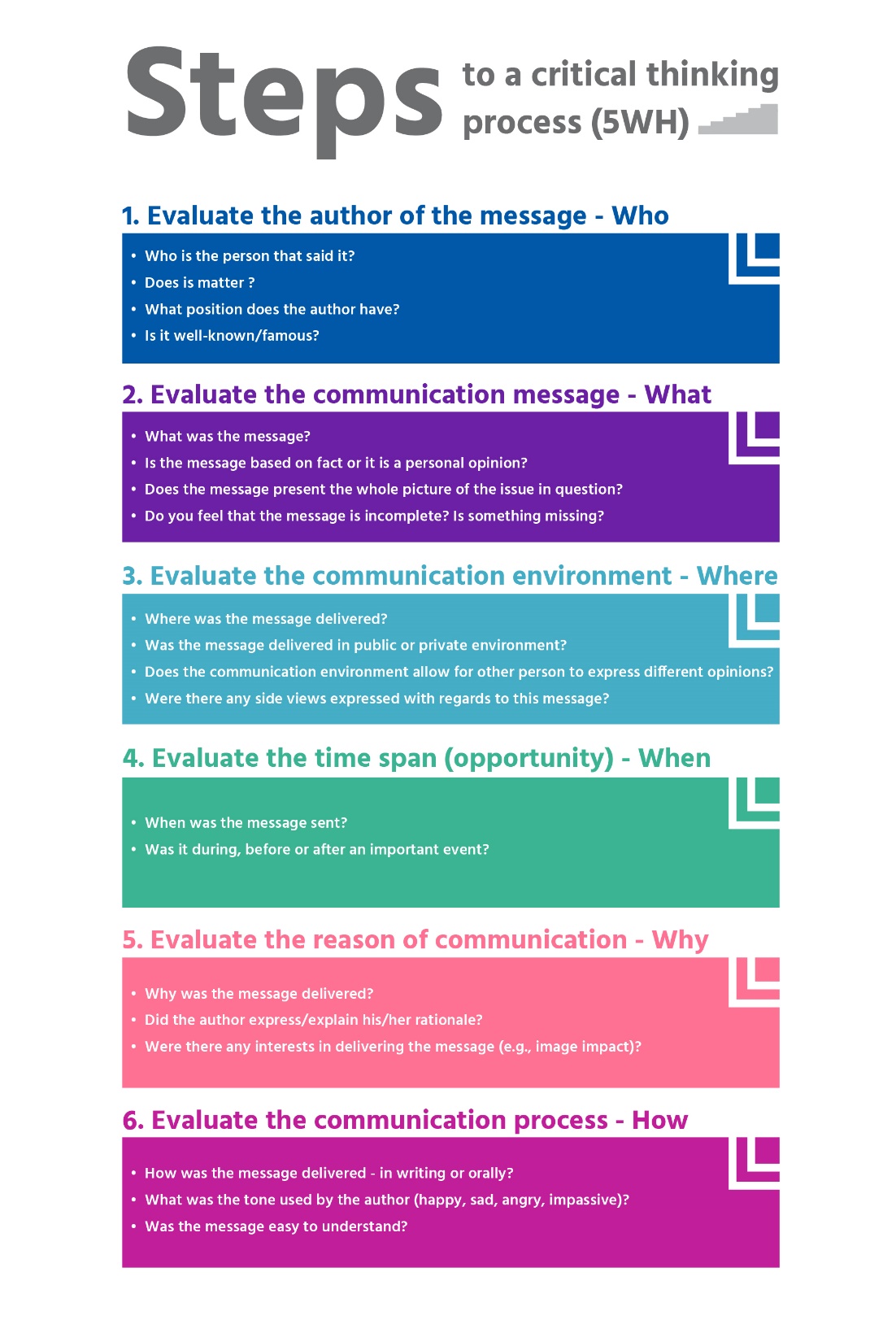 